注：以上日程为往期范例，仅供参考，实际日程可能有调整，以最终项目安排为准。注：以上日程为往期范例，仅供参考，实际日程可能有调整，以最终项目安排为准。注：以上日程为往期范例，仅供参考，实际日程可能有调整，以最终项目安排为准。香港中文大学访学实训项目2019暑期 | 系列专业课程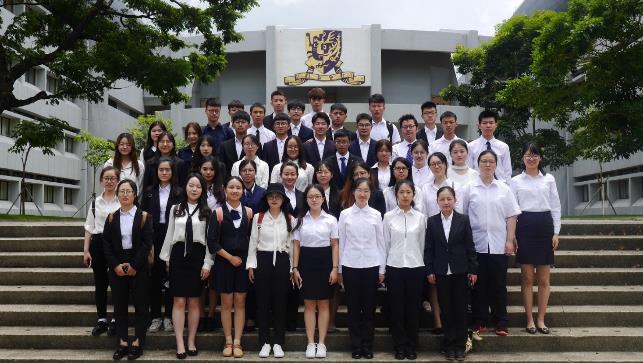 大学简介香港中文大学，简称港中大（CUHK），书院制大学建制，为世界大学联盟、环太平洋大学联盟、亚太国际教育协会、中国大学校长联谊会、京港大学联盟重要成员，亚洲首家AACSB认证成员，是一所以“中国研究”、“生物医学科学”、“信息科学”、“经济与金融”、“地球信息与地球科学”等为重点研究领域的公立研究型综合大学，并在这些领域堪称世界级学术重镇。QS全球大学排名：全球第49，亚洲第12香港中文大学，简称港中大（CUHK），书院制大学建制，为世界大学联盟、环太平洋大学联盟、亚太国际教育协会、中国大学校长联谊会、京港大学联盟重要成员，亚洲首家AACSB认证成员，是一所以“中国研究”、“生物医学科学”、“信息科学”、“经济与金融”、“地球信息与地球科学”等为重点研究领域的公立研究型综合大学，并在这些领域堪称世界级学术重镇。QS全球大学排名：全球第49，亚洲第12香港中文大学，简称港中大（CUHK），书院制大学建制，为世界大学联盟、环太平洋大学联盟、亚太国际教育协会、中国大学校长联谊会、京港大学联盟重要成员，亚洲首家AACSB认证成员，是一所以“中国研究”、“生物医学科学”、“信息科学”、“经济与金融”、“地球信息与地球科学”等为重点研究领域的公立研究型综合大学，并在这些领域堪称世界级学术重镇。QS全球大学排名：全球第49，亚洲第12香港中文大学，简称港中大（CUHK），书院制大学建制，为世界大学联盟、环太平洋大学联盟、亚太国际教育协会、中国大学校长联谊会、京港大学联盟重要成员，亚洲首家AACSB认证成员，是一所以“中国研究”、“生物医学科学”、“信息科学”、“经济与金融”、“地球信息与地球科学”等为重点研究领域的公立研究型综合大学，并在这些领域堪称世界级学术重镇。QS全球大学排名：全球第49，亚洲第12官网认证香港中文大学官网有本项目的介绍：http://exed.bschool.cuhk.edu.hk/2018/12/14/program-for-young-talents/香港中文大学官网有本项目的介绍：http://exed.bschool.cuhk.edu.hk/2018/12/14/program-for-young-talents/香港中文大学官网有本项目的介绍：http://exed.bschool.cuhk.edu.hk/2018/12/14/program-for-young-talents/香港中文大学官网有本项目的介绍：http://exed.bschool.cuhk.edu.hk/2018/12/14/program-for-young-talents/项目主题项目证书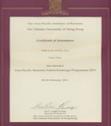 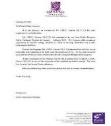 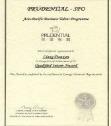 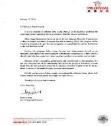 香港中文大学结业证书香港中文大学推荐信500强实训企业实训证明500强实训企业推荐信往期照片课程模块企业实训部分主题将安排以下金融类500强名企进行实训：政企参访参考日程注：日程仅供参考，实际日程以大学和企业公布为准。截止日期2019年6月15日截止报名，先报先得，额满即止；超过截止日期，根据项目名额和通行证时间择适录取。申请对象在读本科生、硕士生。录取人数每班不超过48人。住宿安排大学宿舍或市区酒店，双人标准间，配有空调、上网设施。餐食安排早餐、午餐在大学餐厅统一就餐，晚餐在住宿就近用餐；三餐费用自理，每餐约20-30港元。交通安排大学、参访机构及酒店之间安排大巴接送。通行证学员需自行办理港澳通行证并加香港签注（一年一次有效，一次有效期7天，G签或L签）。项目费用项目费包括：大学课程费、结业证书、校园参访、企业参访、住宿费、大巴费、境外保险。项目费不含：往返机票（项目组可代订团体机票）、三餐、其他个人消费。附件1亚太商业精英上午下午第1天到达，专车接往酒店抵达酒店，办理入住第2天香港中文大学欢迎仪式香港社会及文化发展（商学院教授）香港中文大学介绍香港中文大学硕士申请讲座香港中文大学校园参观500强企业实训主题：欢迎致辞、市场营销、调研报告撰写地点：企业写字楼第3天香港中文大学商学院课程课题：市场营销与品牌管理课堂：香港中文大学商学院机构参访地点：香港展城馆- 观看简介片- 香港各区发展历史及未来城市规划- 香港交通介绍- 香港特色文化地点简介第4天香港中文大学商学院课程课题：投资学与证券交易课堂：香港中文大学商学院500强企业实训主题：财务规划、模拟投资、案例分析地点：企业写字楼第5天香港中文大学商学院课程课题：谈判学与商业影响力课堂：香港中文大学商学院500强企业实训主题：商务礼仪、客户沟通、职业发展、金融行业发展规划地点：企业写字楼第6天香港中文大学结业比赛课题：结业比赛颁发推荐信（最佳小组）颁发结业证书（所有学员）课堂：香港中文大学商学院500强企业实训主题：团队项目报告、颁发《实训证明》企业高管签发《推荐信》（优秀学员）地点：企业写字楼第7天人文体验（建议尖沙咀、太平山等）第8天办理退房，相互告别返回内地附件2人文教育与社会科学上午下午第1天到达，专车接往酒店抵达酒店，办理入住第2天香港中文大学欢迎仪式香港社会及文化发展香港中文大学介绍香港中文大学硕士申请讲座香港中文大学校园参观名校参访地点：香港科技大学- 港科大学生代表介绍香港科技大学- 参观港科大各学院、学生活动中心- 与港科大学生代表交流分享学习心得第3天香港中文大学课程课题：人文艺术创新课堂：香港中文大学机构参访地点：香港历史博物馆- 了解香港历史变迁、风土人情第4天香港中文大学课程课题：教育学与社会学课堂：香港中文大学机构参访地点：黑暗中对话- 体验学习盲文- 进入场馆感受盲人生活第5天香港中文大学课程课题：传媒传播课堂：香港中文大学机构参访地点：香港立法会讲解员介绍香港立法会参观立法会会议厅观看议会辩论第6天香港中文大学结业比赛课题：结业比赛颁发推荐信（最佳小组）颁发结业证书（所有学员）课堂：香港中文大学机构参访地点：香港展城馆- 观看简介片- 香港各区发展历史及未来城市规划- 香港交通介绍- 香港特色文化地点简介第7天人文体验（建议尖沙咀、太平山等）第8天办理退房，相互告别返回内地附件3附件3计算机软件与电子信息工程计算机软件与电子信息工程上午上午上午上午下午下午第1天第1天到达，专车接往酒店到达，专车接往酒店到达，专车接往酒店到达，专车接往酒店抵达酒店，办理入住抵达酒店，办理入住第2天第2天香港中文大学欢迎仪式香港社会及文化发展香港中文大学介绍香港中文大学硕士申请讲座香港中文大学校园参观香港中文大学欢迎仪式香港社会及文化发展香港中文大学介绍香港中文大学硕士申请讲座香港中文大学校园参观香港中文大学欢迎仪式香港社会及文化发展香港中文大学介绍香港中文大学硕士申请讲座香港中文大学校园参观香港中文大学欢迎仪式香港社会及文化发展香港中文大学介绍香港中文大学硕士申请讲座香港中文大学校园参观机构参访地点：香港展城馆- 观看简介片- 香港各区发展历史及未来城市规划- 香港交通介绍- 香港特色文化地点简介机构参访地点：香港展城馆- 观看简介片- 香港各区发展历史及未来城市规划- 香港交通介绍- 香港特色文化地点简介第3天第3天香港中文大学课程课题：计算机基础课堂：香港中文大学香港中文大学课程课题：计算机基础课堂：香港中文大学香港中文大学课程课题：计算机基础课堂：香港中文大学香港中文大学课程课题：计算机基础课堂：香港中文大学机构参访地点：黑暗中对话- 体验学习盲文- 进入场馆感受盲人生活机构参访地点：黑暗中对话- 体验学习盲文- 进入场馆感受盲人生活第4天第4天香港中文大学课程课题：互联网与大数据课堂：香港中文大学香港中文大学课程课题：互联网与大数据课堂：香港中文大学香港中文大学课程课题：互联网与大数据课堂：香港中文大学香港中文大学课程课题：互联网与大数据课堂：香港中文大学机构参访地点：生产力促进局：3D打印体验与设计- 参访3D打印体验廊- 人物形象造型及角色设计- 发掘自己的个性- 建立个人插画风格机构参访地点：生产力促进局：3D打印体验与设计- 参访3D打印体验廊- 人物形象造型及角色设计- 发掘自己的个性- 建立个人插画风格第5天第5天香港中文大学课程课题：电子信息工程课堂：香港中文大学香港中文大学课程课题：电子信息工程课堂：香港中文大学香港中文大学课程课题：电子信息工程课堂：香港中文大学香港中文大学课程课题：电子信息工程课堂：香港中文大学机构参访地点：香港科技园- 参观科技园能源大楼、生物科技中心- 导员讲解节能技术、蓄水技术机构参访地点：香港科技园- 参观科技园能源大楼、生物科技中心- 导员讲解节能技术、蓄水技术第6天第6天香港中文大学结业比赛课题：结业比赛颁发推荐信（最佳小组）颁发结业证书（所有学员）课堂：香港中文大学香港中文大学结业比赛课题：结业比赛颁发推荐信（最佳小组）颁发结业证书（所有学员）课堂：香港中文大学香港中文大学结业比赛课题：结业比赛颁发推荐信（最佳小组）颁发结业证书（所有学员）课堂：香港中文大学香港中文大学结业比赛课题：结业比赛颁发推荐信（最佳小组）颁发结业证书（所有学员）课堂：香港中文大学名校参访地点：香港科技大学- 港科大学生代表介绍香港科技大学- 参观港科大各学院、学生活动中心等- 与港科大学生代表交流分享学习心得名校参访地点：香港科技大学- 港科大学生代表介绍香港科技大学- 参观港科大各学院、学生活动中心等- 与港科大学生代表交流分享学习心得第7天第7天人文体验（建议尖沙咀、太平山等）人文体验（建议尖沙咀、太平山等）人文体验（建议尖沙咀、太平山等）人文体验（建议尖沙咀、太平山等）第8天第8天办理退房，相互告别办理退房，相互告别办理退房，相互告别办理退房，相互告别返回内地返回内地